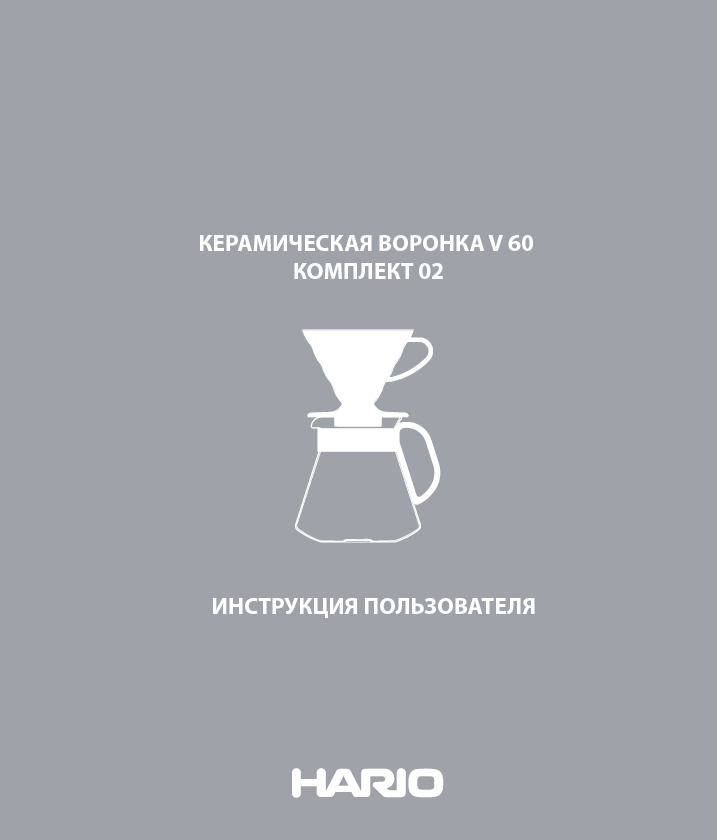 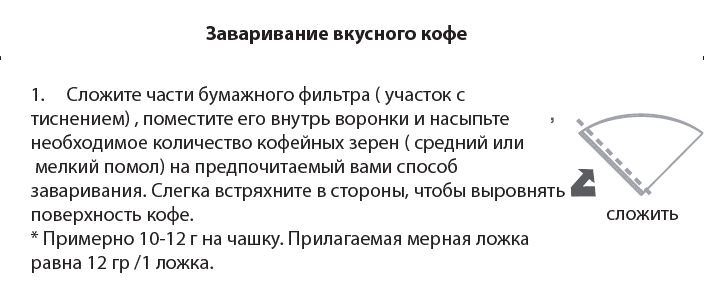 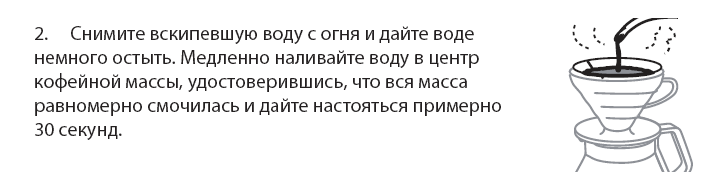 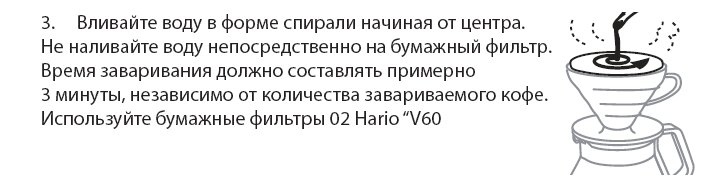 Руководство по материалам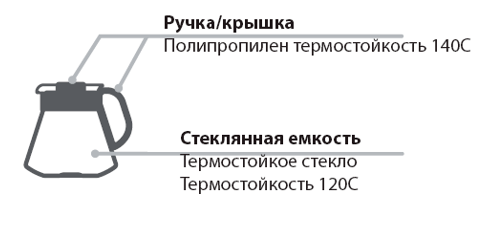 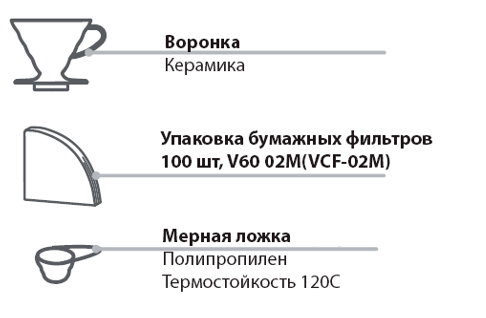 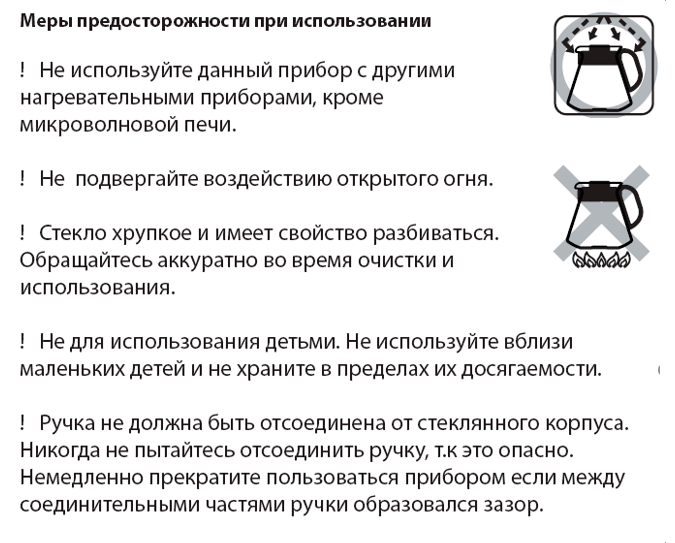 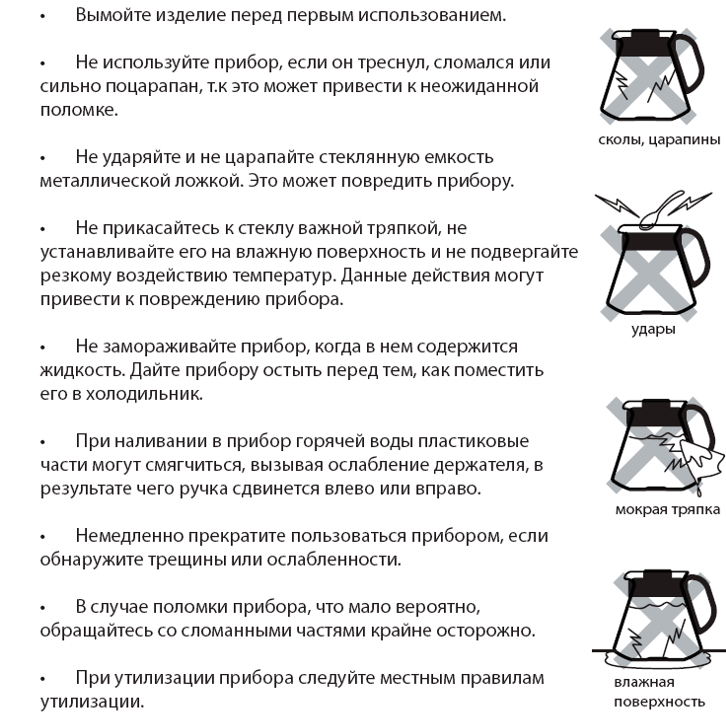 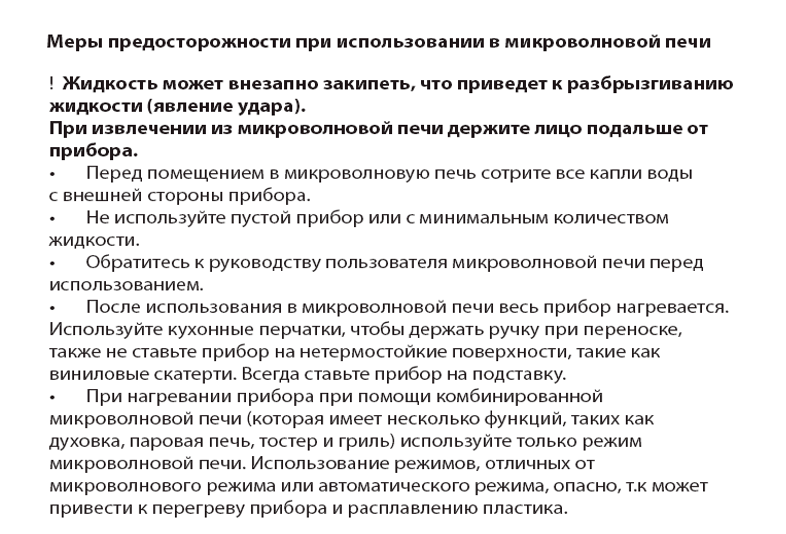 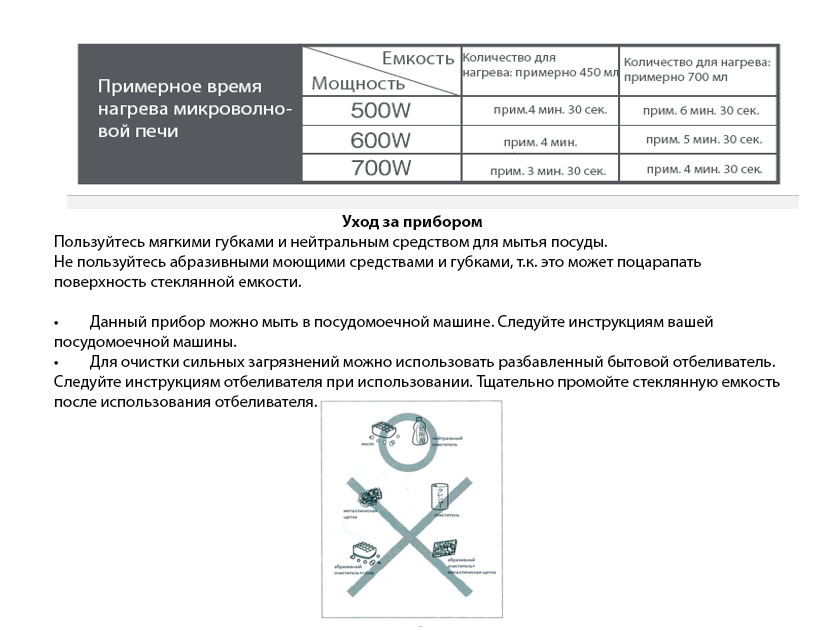 